PLAN  PRACY DLA KL. I AS  - 20.05.20 r.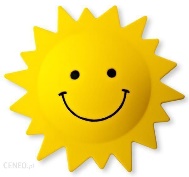                                   Dzień dobry moi Mili !                                                                                                 Witam Rodziców !     36 DZIEŃ PRACY (środa)   Temat: Po co jest teatr? Ćwiczymy pisownię wyrazów z  Dz, dz. Doskonalimy rachunek pamięciowy.      Edukacja polonistyczna:                                                                                                                                    -   Usiądź wygodnie i wsłuchaj się w słowa wiersza o teatrze,  zastanów się nad pytaniem tytułowym:                  Po co jest teatr?  ,    Dlaczego  chodzimy do teatru?                                                                                         https://www.youtube.com/watch?v=46N9TaQj64g  Otwórz Podręcznik polonistyczny - str. 59- Przeczytaj samodzielnie wiersz i odpowiedz na poniższe pytania.  -   Poćwicz czytanie.  Może uda Ci się przeczytać śpiewająco? … /   Chętni mogą się pochwalić krótkim filmikiem.Otwórz Ćwiczenia Kaligrafia - str. 72 - 73- Przeczytaj polecenia i wykonaj je starannie. Myślę, że zadania nie sprawią Ci trudności.                                           Na pewno napisałeś bardzo starannie. Wierzę, że to potrafisz.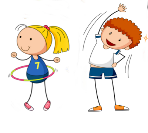  Czas na ruch:   Poćwicz zumbę z panią Karoliną, dedykowaną  wszystkim dzieciom.                               https://www.youtube.com/watch?v=dhWq8Yty1V0&feature=youtu.be           Edukacja  matematyczno- przyrodnicza:       Otwórz Ćwiczenia matematyczne - str. 91          - Wytnij wycinankę matematyczną, dopasuj wyniki do działań          -  Następnie wklej do zeszytu wycięte działania,  jedno pod drugim.                                                                    Zadanie dodatkowe / tylko dla chętnych-  Ułóż tekst zadania do wybranego przez Ciebie przykładu z wycinanki, zapisz je,                                        rozwiąż i napisz odpowiedz.  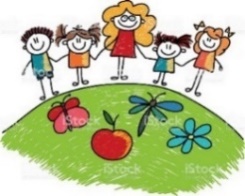                                    Pozdrawiam wszystkich cieplutko i życzę Wam miłego dnia                                                        p. Margareta ParuszewskaJ. angielski Moi Drodzy Uczniowie!Kolejny tydzień pracy na odległość i ponownie przygotowałam dla Was zadania na utrwalenie słówek opisujących dom.  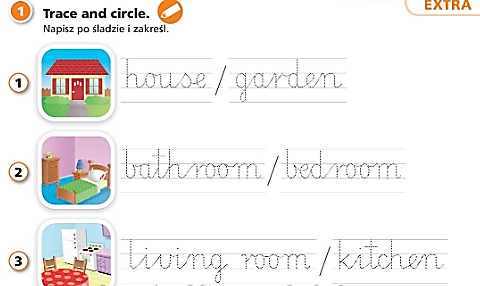 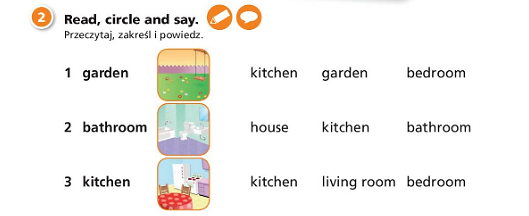 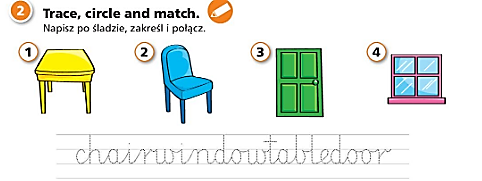 Powodzenia !                                                                                                                               A. Nowosielska 